ЧЕРКАСЬКА ОБЛАСНА РАДАР І Ш Е Н Н Я26.05.2023								       № 19-8/VIIIПро списання майна Відповідно до пункту 20 частини першої статті 43 Закону України 
"Про місцеве самоврядування в Україні", враховуючи рішення обласної ради від 26.11.2021 № 9-16/VIII "Про Перелік суб’єктів господарювання та об’єктів спільної власності територіальних громад сіл, селищ, міст Черкаської області", 
від 16.12.2016 № 10-21/VIІ "Про затвердження Порядку списання об’єктів спільної власності територіальних громад сіл, селищ, міст Черкаської області" (із змінами), листи комунального некомерційного підприємства "Черкаська обласна лікарня Черкаської обласної ради" від 04.04.2023 № 01-26/751, 
від 05.04.2023 № 01-26/767, від 12.04.2023 № 01-26/830, від 02.05.2023 
№ 01-26/950, від 08.05.2023 № 01-26/1000, комунального некомерційного підприємства "Клінічний центр онкології, гематології, трансплантології 
та паліативної допомоги Черкаської обласної ради" від 02.05.2023 № 842/01-09, обласна рада   в и р і ш и л а:1. Дати дозвіл на списання:1) комунальному некомерційному підприємству "Черкаська обласна лікарня Черкаської обласної ради":аналізатора автоматичного біохімічного, 2003 року введення 
в експлуатацію, інвентарний номер 10475290, заводський номер 830050459, первісною вартістю 162861,00 грн (сто шістдесят дві тисячі вісімсот шістдесят одна гривня 00 копійок, залишковою (балансовою) вартістю 0 грн;апарата ШВЛ Fabian, 2009 року випуску, інвентарний номер 10471088, заводські номери: монітор-03-0822, компресор-А-5162-06-09, первісною вартістю 393824,00 грн (триста дев’яносто три тисячі вісімсот двадцять чотири гривні 00 копійок), залишковою (балансовою) вартістю 0 грн;апарата ШВЛ INTER NEO в комплекті з дихальним монітором INTER GMX, 2008 року випуску, інвентарний номер 10470167, заводські номери: монітор-GCX-2008-08-01337, зволожувач з підігрівом-М3-2008-02-17633, апарат швл-IN-2008-08-00931, первісною вартістю 198300,00 грн 
(сто дев’яносто вісім тисяч триста гривень 00 копійок), залишковою (балансовою) вартістю 0 грн;ультразвукової діагностичної цифрової системи Sonix SP в комплекті 
з двома датчиками, 2007 року введення в експлуатацію, інвентарний номер 10479563, заводський номер SX1.1-0710.1348, первісною вартістю 399950,00 грн (триста дев’яносто дев’ять тисяч дев’ятсот п’ятдесят гривень 00 копійок), залишковою (балансовою) вартістю 0 грн;автомобіля марки Daewoo Nexia, 2006 року випуску, реєстраційний номер СА 0114 АІ, інвентарний номер 10510076, заводський номер шасі XWB3D31UD6A087317, свідоцтво про реєстрацію САС 013741, первісною вартістю 48575,00 грн (сорок вісім тисяч п’ятсот сімдесят п’ять гривень 00 копійок), залишковою (балансовою) вартістю 0 грн;автомобіля грузового марки УАЗ 2206, 1995 року випуску, реєстраційний номер 1242 РКА, інвентарний номер 10510035, заводський номер шасі (кузов) S0331252 (XTH2026 06S0037), свідоцтво про реєстрацію РКС № 067397, первісною вартістю 20398,00 грн (двадцять тисяч триста дев’яносто вісім гривень 00 копійок), залишковою (балансовою) вартістю 0 грн;автомобіля мікроавтобуса марки УАЗ 3962, 2001 року випуску, реєстраційний номер 04771 МЕ, інвентарний номер 10510041, заводський номер шасі Y003636410003882, свідоцтво про реєстрацію РКС № 321151, первісною вартістю 23355,00 грн (двадцять три тисячі триста п’ятдесят п’ять гривень 00 копійок), залишковою (балансовою) вартістю 0 грн;автомобіля марки УАЗ 3962, 2001 року випуску, реєстраційний номер 01432 МЕ, інвентарний номер 10510047, заводський номер шасі (кузов) 37410010032037 (37410010034043), свідоцтво про реєстрацію РКС № 298662, первісною вартістю 23486,00 грн (двадцять три тисячі чотириста вісімдесят шість гривень 00 копійок), залишковою (балансовою) вартістю 0 грн;автомобіля марки Daewoo Nexia, 2006 року випуску, реєстраційний номер СА 2003 АІ, інвентарний номер 10510075, заводський номер шасі XWB3D31UD6A061993, свідоцтво про реєстрацію САС 013740, первісною вартістю 48575,00 грн (сорок вісім тисяч п’ятсот сімдесят п’ять гривень 00 копійок), залишковою (балансовою) вартістю 0 грн;автомобіля марки ВАЗ 21099, 2003 року випуску, реєстраційний номер СА 9271 ІТ, інвентарний номер 10510096, заводський номер шасі XTA21099033440046, свідоцтво про реєстрацію СТР № 012652, первісною вартістю 25583,00 грн (двадцять п’ять тисяч п’ятсот вісімдесят три гривні 00 копійок), залишковою (балансовою) вартістю 0 грн.2) комунальному некомерційному підприємству «Клінічний центр онкології, гематології, трансплантології та паліативної допомоги Черкаської обласної ради» автомобіля марки ГАЗ-53, 1992 року випуску, реєстраційний номер 046-78 МЕ, інвентарний номер 1051002, заводський номер шасі 1416226, свідоцтво про реєстрацію РКС № 295077, первісною вартістю 6406,00 грн (шість тисяч чотириста шість гривень 00 копійок), залишковою (балансовою) вартістю 0 грн.2. Контроль за виконанням рішення покласти на постійну комісію обласної ради з питань комунальної власності, підприємства та регуляторної політики.Голова 	 А. ПІДГОРНИЙ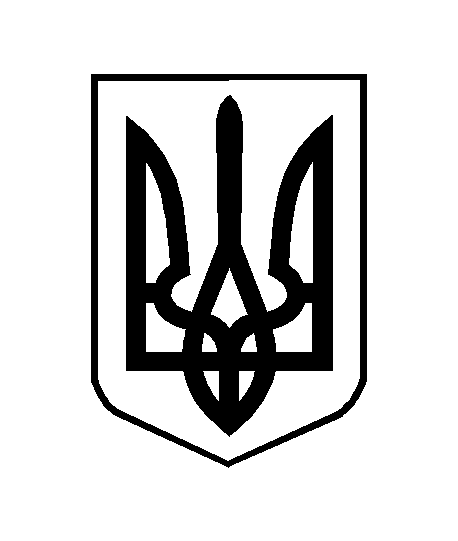 